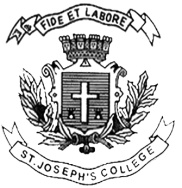 ST. JOSEPH’S COLLEGE (AUTONOMOUS), BENGALURU-27B.A .ECONOMICS - IV SEMESTER SEMESTER EXAMINATION – APRIL 2018EC 415: Statistical Methods for EconomicsTime: 1.30hrs                                                                                 Max. Marks: 35This question paper has 2 printed pages and 3 parts.(For supplementary candidates)Do not write the register number on the question paperPlease attach the question paper along with the answer script.Part – AAnswer any 5 of the following :                                                                       [5 x 3 = 15]  Draw a sub divided bar diagram   for the following , primary , secondary and tertiary  sectors  Find arithmetic mean  for the following Find  quartile deviation for the following  What is kurtosis? With help of the diagrams  draw  the 3 types of kurtosis   Find correlation for the following EC-415-B-17 For the following  construct an index using Laspeyer’s method for 2017 taking 2016 as base Part – BAnswer any 2 of the following                                                                            [2 x 5 = 10] Find median for the following  Compute rank correlation coefficient for the followingFind  regression line X on Y  for the following Part – CAnswer any 1 of the following                                                                       [1 x 10 = 10] Find arithmetic mean  by deviation and step deviation method for the following  Find Skewness for the following by  Karl Pearson’s method  2015 2015 2015 2016 2016 2016 2017 2017 2017  Sectoral Investments- Rs in Crpstpstpst  Sectoral Investments- Rs in Cr121322131022141520x32322111412121612f233252211 x131211100405030101Demand33567532Price12632211CommoditiesPrice in 2016 [Rs]Price in 2017[Rs]A5070B4060C8090D110120E2020C-I 10-2020-3030-4040-5050-6060-7070-80X23784;31R115234R212354R353241x2456811y181210875C-I10-2020-3030-4040-5050-6060-7070-8080-90F43394321C-I10-2020-3030-4040-5050-6060-7070-8080-90F564104422